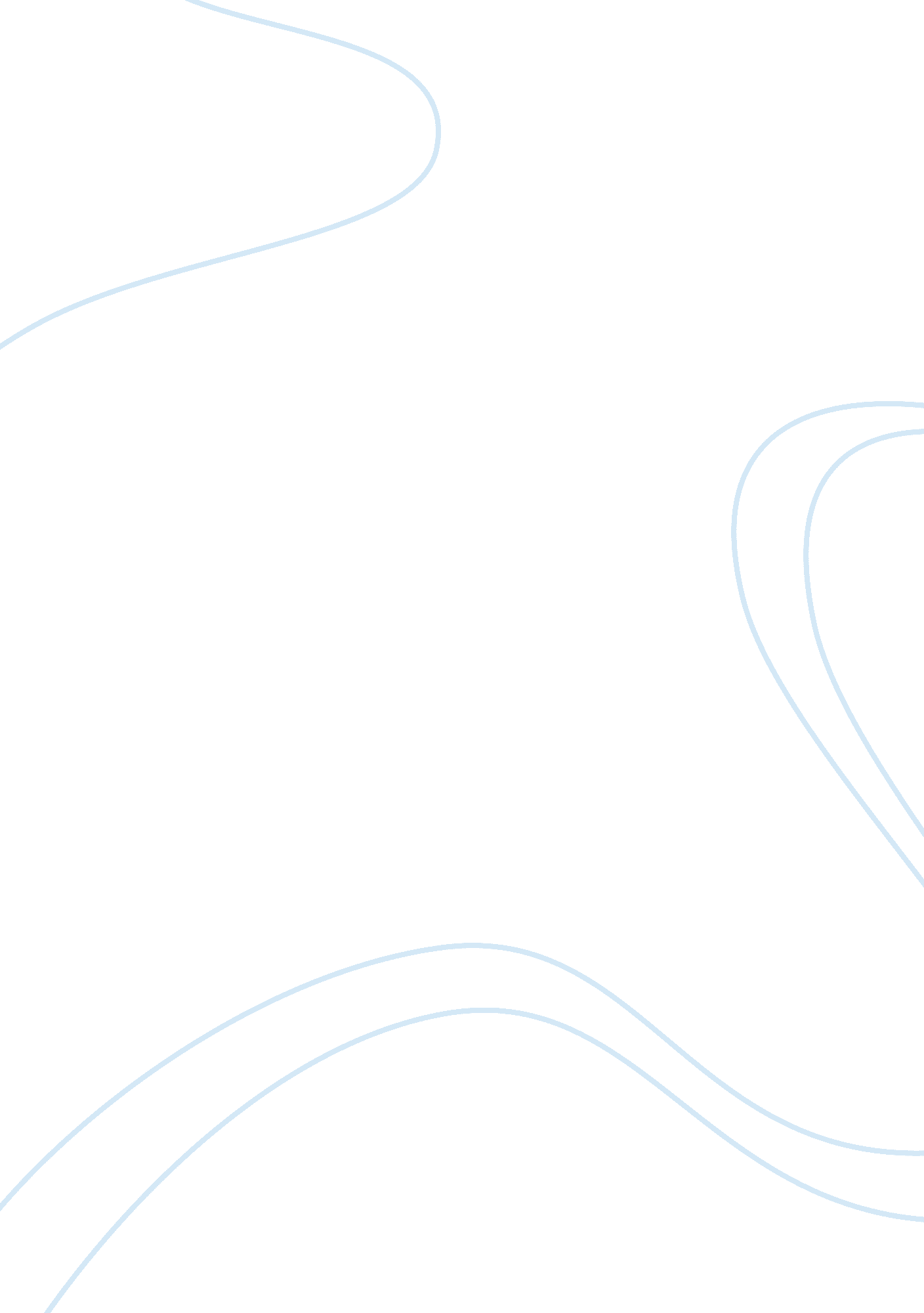 GenderSociology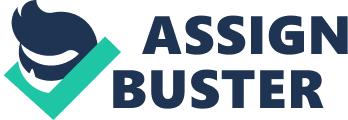 Gender Gender, many at times people are usually not in a position to tell apart between gender and sex. Sex is what constitutes to the biological difference of an individual in terms of chromosomes and the internal as well as external sex organs, while gender is the characters that a society refers as being masculine or feminine, for instance in the society there are various roles to be performed by a man and there those that are subjected to a woman. In Accordance to Judith Butler I agree that gender, is nothing short of performances, this because when an individual it is the roles that are subjected to u in the community being a man or woman that brings about the gender identity of an individual (Clark, 45). 
There are various implications for how we perceive gender for instance in many societies, men are thought to be the leaders in the society thus they take the highest in the society for instance see a higher number of men taking top managerial seats as compared to the number of women, taking those seats. Another implication is that we see women and men forming movements that are based on sex, to strengthen gender on one side; we also see that gender has brought about the implication on dressing code in that in some societies women are not allowed to put on trousers (Clark 67). 
There are various arguments that are more of exaggeration when it comes to gender equality in they end up becoming gender inequalities, an e example is that they rarely exists a society that treats women as it treats their men, as it is developed by united nations development program. According to Mary Brinton professor at Harvard University there’s still gender Inequity in work places where by we see men earning more than women in that there’s a gap in wages between men and women. 
Work Cited 
Clark, Mary A. Where Men Are, Wives and Mothers Rule: Santería Ritual Practices and Their Gender Implications. Gainesville: UP of Florida, 2005. Print. 